普宁市卫生健康局信息公开申请流程图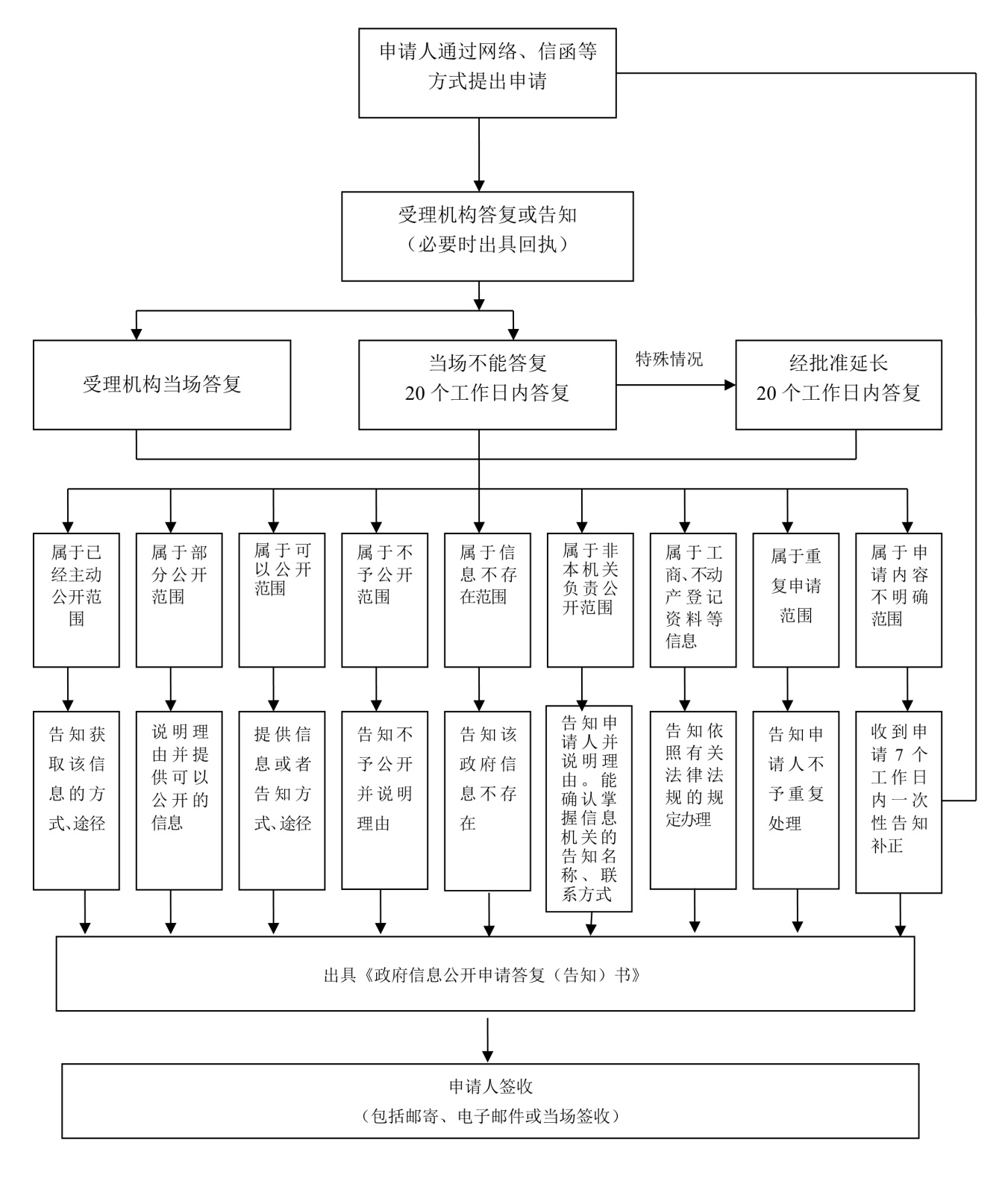 